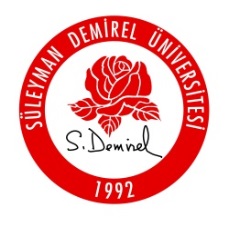 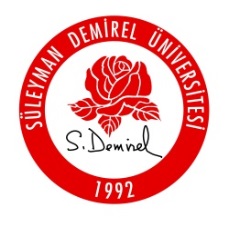 I - ÖĞRENCİ BİLGİLERİI - ÖĞRENCİ BİLGİLERİI - ÖĞRENCİ BİLGİLERİI - ÖĞRENCİ BİLGİLERİI - ÖĞRENCİ BİLGİLERİI - ÖĞRENCİ BİLGİLERİAd SOYADAd SOYADNumaraNumaraAnabilim DalıAnabilim DalıTez DanışmanıTez DanışmanıSüleyman Demirel Üniversitesi Fen Bilimleri Enstitüsü Lisansüstü Eğitim-Öğretim ve  Sınav Yönetmeliği hükümleri uyarınca yapılan Doktora Yeterlik Sınavında jürimiz, ... /... / 20... tarihinde toplanmış ve yukarıda adı geçen öğrencinin yazılı sınavında aldığı puanı ((rakamla)……………,(yazıyla)……………………………………………..) ve sözlü sınavında aldığı puanı ((rakamla)………….……,(yazıyla)………………………………………………..)  sonucunda; BAŞARILI               BAŞARISIZolduğuna      OY BİRLİĞİ            OY ÇOKLUĞUile karar verilmiştir.Süleyman Demirel Üniversitesi Fen Bilimleri Enstitüsü Lisansüstü Eğitim-Öğretim ve  Sınav Yönetmeliği hükümleri uyarınca yapılan Doktora Yeterlik Sınavında jürimiz, ... /... / 20... tarihinde toplanmış ve yukarıda adı geçen öğrencinin yazılı sınavında aldığı puanı ((rakamla)……………,(yazıyla)……………………………………………..) ve sözlü sınavında aldığı puanı ((rakamla)………….……,(yazıyla)………………………………………………..)  sonucunda; BAŞARILI               BAŞARISIZolduğuna      OY BİRLİĞİ            OY ÇOKLUĞUile karar verilmiştir.Süleyman Demirel Üniversitesi Fen Bilimleri Enstitüsü Lisansüstü Eğitim-Öğretim ve  Sınav Yönetmeliği hükümleri uyarınca yapılan Doktora Yeterlik Sınavında jürimiz, ... /... / 20... tarihinde toplanmış ve yukarıda adı geçen öğrencinin yazılı sınavında aldığı puanı ((rakamla)……………,(yazıyla)……………………………………………..) ve sözlü sınavında aldığı puanı ((rakamla)………….……,(yazıyla)………………………………………………..)  sonucunda; BAŞARILI               BAŞARISIZolduğuna      OY BİRLİĞİ            OY ÇOKLUĞUile karar verilmiştir.Süleyman Demirel Üniversitesi Fen Bilimleri Enstitüsü Lisansüstü Eğitim-Öğretim ve  Sınav Yönetmeliği hükümleri uyarınca yapılan Doktora Yeterlik Sınavında jürimiz, ... /... / 20... tarihinde toplanmış ve yukarıda adı geçen öğrencinin yazılı sınavında aldığı puanı ((rakamla)……………,(yazıyla)……………………………………………..) ve sözlü sınavında aldığı puanı ((rakamla)………….……,(yazıyla)………………………………………………..)  sonucunda; BAŞARILI               BAŞARISIZolduğuna      OY BİRLİĞİ            OY ÇOKLUĞUile karar verilmiştir.Süleyman Demirel Üniversitesi Fen Bilimleri Enstitüsü Lisansüstü Eğitim-Öğretim ve  Sınav Yönetmeliği hükümleri uyarınca yapılan Doktora Yeterlik Sınavında jürimiz, ... /... / 20... tarihinde toplanmış ve yukarıda adı geçen öğrencinin yazılı sınavında aldığı puanı ((rakamla)……………,(yazıyla)……………………………………………..) ve sözlü sınavında aldığı puanı ((rakamla)………….……,(yazıyla)………………………………………………..)  sonucunda; BAŞARILI               BAŞARISIZolduğuna      OY BİRLİĞİ            OY ÇOKLUĞUile karar verilmiştir.Süleyman Demirel Üniversitesi Fen Bilimleri Enstitüsü Lisansüstü Eğitim-Öğretim ve  Sınav Yönetmeliği hükümleri uyarınca yapılan Doktora Yeterlik Sınavında jürimiz, ... /... / 20... tarihinde toplanmış ve yukarıda adı geçen öğrencinin yazılı sınavında aldığı puanı ((rakamla)……………,(yazıyla)……………………………………………..) ve sözlü sınavında aldığı puanı ((rakamla)………….……,(yazıyla)………………………………………………..)  sonucunda; BAŞARILI               BAŞARISIZolduğuna      OY BİRLİĞİ            OY ÇOKLUĞUile karar verilmiştir.II - DOKTORA YETERLİK SINAV JÜRİSİII - DOKTORA YETERLİK SINAV JÜRİSİII - DOKTORA YETERLİK SINAV JÜRİSİII - DOKTORA YETERLİK SINAV JÜRİSİII - DOKTORA YETERLİK SINAV JÜRİSİII - DOKTORA YETERLİK SINAV JÜRİSİUnvan Ad SOYADUnvan Ad SOYADÜniversiteAnabilim DalıİmzaJüri BaşkanıÜyeÜyeÜyeÜye